Birth InformationMother’s Maiden Name	Father’s Name	Foster Parent/Guardian    	Names of brothers and sisters    	Hospital (birth)   	Birth Weight   	 lbs.     	  oz.   Length    	 inchesAPGAR Score   	 Gestation Age  	   Weeks  	 Diagnosis    	Doctor   	Complications at Birth    	Prenatal Medical Care of Mother:	 Regular  	  Erratic    	 AbsentWhen was Prenatal Care Begun?    	Was Oxygen Used for Baby After Delivery?          	  Yes  	   NoBlood type of child    		Name   	   DOB   	 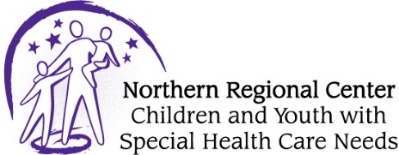 LastFirstMiddleLastFirstMiddle